Supplementary file 6 Brain activity in GLM1bis.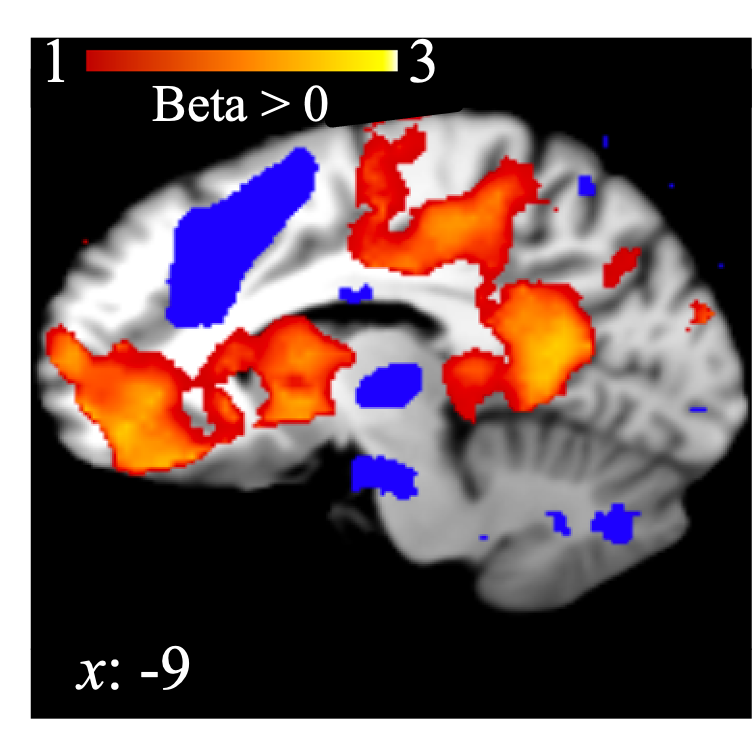 